Аннотации к рабочим программам 10-11 классов СООАннотацияк рабочей программе по русскому языкуРабочая программа составлена на основе требований Федерального государственного образовательного стандарта среднего общего образования, Концепции духовно-нравственного развития и воспитания личности гражданина России, планируемых результатов среднего общего образования и авторской программы Львова С.И. «Русский язык.10-11классы».Данная программа рассчитана на 204 часа, предусмотренных в Федеральном базисном (образовательном) учебном плане для образовательных учреждений Российской Федерации. Обязательное изучение русского (родного) языка осуществляется в объёме:10 А на углубленном уровне — 102 часа (3 часа в неделю), 11 А на углубленном уровне — 102 часа (3 часа в неделю),Цели курса:- воспитание гражданина и патриота; формирование представления о русском языке как духовной, нравственной и культурной ценности народа; осознание национального своеобразия русского языка; овладение культурой межнационального общения;- развитие и совершенствование способности к речевому взаимодействию и социальной адаптации; информационных умений и навыков; навыков самоорганизации и саморазвития; готовности к трудовой деятельности, осознанному выбору профессии; - освоение знаний о русском языке как многофункциональной знаковой системе и общественном явлении; языковой норме и ее разновидностях; нормах речевого поведения в различных сферах общения; - овладение умениями опознавать, анализировать, классифицировать языковые факты, оценивать их с точки зрения нормативности; различать функциональные разновидности языка и моделировать речевое поведение в соответствии с задачами общения; - применение полученных знаний и умений в собственной речевой практике; повышение уровня речевой культуры, орфографической и пунктуационной грамотности. Задачи курса:связь языка и истории, культуры русского и других народов; смысл понятий: речевая ситуация и ее компоненты, литературный язык, языковая норма, культура речи; основные единицы и уровни языка, их признаки и взаимосвязь; орфоэпические, лексические, грамматические, орфографические и пунктуационные нормы современного русского литературного языка; нормы речевого поведения в социально-культурной, учебно-научной, официально-деловой сферах общения;  осуществлять речевой самоконтроль; оценивать устные и письменные высказывания с точки зрения языкового оформления, эффективности достижения поставленных коммуникативных задач;  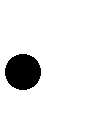  анализировать языковые единицы с точки зрения правильности, точности и уместности их употребления;  проводить лингвистический анализ текстов различных функциональных стилей и разновидностей языка;  использовать основные виды чтения (ознакомительно-изучающее, ознакомительно-реферативное и др.) в зависимости от коммуникативной задачи;   извлекать необходимую информацию из различных источников: учебно-научных текстов, справочной литературы, средств массовой информации, в том числе представленных в электронном виде на различных информационных носителях;  создавать устные и письменные монологические и диалогические высказывания различных типов и жанров в учебно-научной (на материале изучаемых учебных дисциплин), социально-культурной и деловой сферах общения;  применять в практике речевого общения основные орфоэпические, лексические, грамматические нормы современного русского литературного языка;   соблюдать в практике письма орфографические и пунктуационные нормы современного русского литературного языка;  соблюдать нормы речевого поведения в различных сферах и ситуациях общения, в том числе при обсуждении дискуссионных проблем; 	использовать основные приемы информационной переработки устного и письменного текста.Общая характеристика предмета «Русский язык»Содержание курса русского языка на базовом уровне в средней (полной) школе, как и на предыдущем этапе, обусловлено общей нацеленностью образовательного процесса на достижение личностных, метапредметных и предметных целей обучения, что возможно на основе компетентностного подхода, который находит дальнейшее развитие в 10—11 классах и обеспечивает совершенствование коммуникативной, языковой и лингвистической (языковедческой) и культуроведческой компетенций.Коммуникативная компетенция предполагает совершенствование владения видами речевой деятельности, целенаправленное формирование культуры устной и письменной речи, умений использовать языковые средства в зависимости от определенной функциональной разновидности языка, готовности к сотрудничеству и продуктивному коммуникативному взаимодействию; расширение опыта речевого общения в официальных и неофициальных ситуациях, соответствующих опыту, интересам, психологическим особенностям учащихся старшей школы; развитие способности оценивать речевую ситуацию, определять цели коммуникации, учитывать коммуникативные намерения партнера, выбирать адекватные стратегии коммуникации, оценивать собственное речевое поведение и быть готовым к его осмысленному изменению.Развитие коммуникативной компетенции происходит в процессе овладения содержанием всех учебных предметов в школе, однако только на уроках русского языка этот процесс имеет целенаправленный характер. Другими словами, коммуникативные универсальные учебные действия, которые поддерживаются целым комплексом школьных предметов, являются в то же самое время предметными компетенциями, входящими в коммуникативную составляющую содержания учебного предмета «Русский язык». С этих позиций определение результатов освоения программы на базовом уровне, отражающих уровень сформированности коммуникативных универсальных учебных действий, осуществляется на двух уровнях — метапредметном и предметном.Языковая и лингвистическая (языковедческая) компетенции развиваются на основе углубления знаний о языке как знаковой системе и общественном явлении, его устройстве, развитии и функционировании, общих сведений о лингвистике как науке и ученых-русистах; предполагают овладение системой знаний о литературной норме, об основных аспектах культуры речи, о функциональных разновидностях языка, формирование активных навыков нормативного употребления единиц языка в различных сферах общения, совершенствование орфографической и пунктуационной грамотности, обогащение словарного запаса и грамматического строя речи старшеклассников, формирование способности к анализу и оценке языковых явлений и фактов, умения пользоваться различными лингвистическими словарями.Культуроведческая компетенция предполагает более глубокое осознание старшеклассниками языка как формы выражения национальной культуры, осмысление взаимосвязи языка и истории народа, национально-культурной специфики русского языка, владение нормами русского речевого этикета не только в бытовой, но и в научно-учебной сферах общения.Коммуникативно-деятелъностный подход в обучении русскому языку определяет особенности предъявления материала в примерной программе: содержание представлено не только в знаниевой, но и в деятельностной форме.Усиление коммуникативно-деятельностной направленности курса русского (родного) языка, нацеленность его на метапредметные результаты обучения являются важнейшими условиями формирования и совершенствования универсальных учебных действий. В старших классах продолжается соответствующая работа, которая на этом этапе обучения приобретает особую значимость и направлена на развитие важнейших коммуникативных универсальных учебных действий (владеть всеми видами речевой деятельности, строить продуктивное речевое взаимодействие со сверстниками и взрослыми в процессе совместной учебной и проектной деятельности, адекватно воспринимать устную и письменную речь; точно, правильно, логично и выразительно излагать свою точку зрения по поставленной проблеме, уместно использовать языковые средства в дискуссии, при аргументации собственной позиции, соблюдать в процессе коммуникации основные нормы устной и письменной речи, правила русского речевого этикета и др.);познавательных универсальных учебных действий (формулировать проблему, выдвигать аргументы, строить логическую цепь рассуждения, находить доказательства, подтверждающие или опровергающие тезис; осуществлять библиографический поиск, извлекать необходимую информацию из различных источников; определять основную и дополнительную, явную и скрытую информацию, осмысливать цель чтения, выбирая вид чтения в зависимости от коммуникативной цели; применять методы информационного поиска, в том числе с помощью компьютерных средств; перерабатывать, систематизировать информацию и предъявлять ее разными способами и др.); регулятивных универсальных учебных действий (ставить и адекватно формулировать цель деятельности, планировать последовательность действий и при необходимости изменять ее; осуществлять самоконтроль, самооценку, самокоррекцию и др.).Совершенствование речевой деятельности, развитие общей речевой культуры учащихся строится на базовом уровне прежде всего на основе усвоения элементов современной теории речевого общения, теории речевой деятельности (раздел «Речь. Речевое общение»), а также в процессе многоаспектного языкового анализа речевого высказывания и практического овладения всеми типами норм современного русского литературного языка (языковыми, коммуникативными и этическими). Таким образом, предметные цели курса русского языка для базового уровня максимально приближены к жизненным потребностям выпускника, отражают жизненные ориентиры учащихся.Программа курса русского языка состоит из двух разделов. В первом разделе указан материал для повторения, углубления и некоторого расширения знаний по русскому языку в 10—11 классах; во втором — определена лингворечевая деятельность учащихся, организуемая на материале текстов, используемых в качестве дидактического материала, а также на основе изучаемых в старших классах произведений художественной литературы.Повторение изученного материала не является главным в содержании курса русского языка в средней школе. В некоторых классах необходимость в повторении может оказаться значительной и даже потребуются специальные обобщающие уроки, содержание которых подсказывают материалы нашего учебника; в большинстве же классов ранее изученное по русскому языку будет выступать основой, своего рода базой для овладения языком на более высоком уровне — на уровне текста, речевых стилей, в особенности научного, публицистического, художественного, на уровне формирования индивидуально-речевого стиля учащихся и овладения общими сведениями о языке, осмысления его сущности, динамики развития, его органичной взаимосвязи с жизнью общества, с историей народа, с языками других народов.Работа по орфографии и пунктуации в значительной мере ведется параллельно с работой над текстом, попутно, вторым планом: в одних случаях — в форме выписок, планирования, переложения текста, его продолжения или составления подобного в том же стиле и жанре; в других — в форме комментирования, объяснения орфограмм и пунктограмм, коротких справок (которые даются учителем или учащимися), выполнения упражнений учебника с учетом пробелов в подготовке каждого учащегося, группировки примеров на определенные правила правописания, составления орфографических, пунктуационных упражнений самими учащимися; в третьих случаях проводится краткая обобщающая беседа, позволяющая учащимся построить план, схему, таблицу взаимосмешиваемых написаний, наметить алгоритм умственного действия по различию конкурирующих языковых явлений с последующим выполнением на его основе практических упражнений. Работа по орфографии и пунктуации, так же как и по грамматике, занимает целый урок лишь в редких случаях.Развитие речи, его содержание и формы определяются органичным сближением курса русского языка с литературой, систематическим обращением к текстам изучаемых в старших классах произведений, выходом на изобразительно-выразительные средства, чем обеспечивается более высокий уровень восприятия учащимися художественной формы произведения, более глубокое проникновение в его идейно-образное, эстетическое, нравственное содержание. Работа с текстом изучаемого литературного произведения так или иначе связана с работой по обогащению, совершенствованию речи учащихся. На программном литературном материале они учатся строить сообщения типа индивидуальной, сравнительной, групповой характеристики, типа анализа идейно-тематического содержания произведения, его композиции, используемых в нем художественных средств, авторского отношения к изображаемому, авторской позиции по затрагиваемым в произведении вопросам. Работа эта, если иметь в виду ее форму, не что иное, как работа по развитию речи, орфографии и пунктуации, а ее предметное содержание служит более качественному, хорошо осмысленному усвоению литературного материала.Раздел «Текст. Виды его преобразования», как и раздел, посвященный фонетике, лексике, грамматике, в значительной мере является повторением того, что было изучено в предшествующих классах, однако содержание его существенно обогащено: расширен круг рассматриваемых вопросов, включен более сложный дидактический материал, изменен характер предлагаемых видов речевой деятельности учащихся.Главными в программе являются разделы, в которых рассматриваются стили речи. Особое внимание уделяется научному, публицистическому и художественному стилям. Это диктуется социальной значимостью названных стилей, требованиями, предъявляемыми к школе с точки зрения современных задач общества, практическими потребностями, возникающими у учащихся в связи с окончанием школы и вступлением в активную самостоятельную жизнь. Исключительную важность приобретает не просто ознакомление, а практическое овладение научным, публицистическим и художественным стилями речи, их основополагающими элементами, некоторыми жанрами названных стилей. Так, применительно к научному (в его научно-популярном варианте) стилю речи это будут такие доступные учащимся старших классов жанры, как реферат, статья, обзор. Приобщение к собственно научному и научно-техническому подстилям (вариантам) научного стиля предполагает работу по осмыслению терминологической лексики. Важное место отводится работе с научно-учебным подстилем: восприятию и переработке текста школьных учебников и учебных пособий по разным предметам. В современных условиях выпускникам средней школы необходимо овладеть языком таблиц, схем, алгоритмов; в официально-деловом стиле — языком рекламы.Ярко выраженную практическую направленность имеет и указанный в программе материал по публицистическому стилю речи. Она выражается в ориентации на овладение учащимися общественно-политической лексикой, синтаксисом публичных выступлений, такими особо популярными жанрами публицистического стиля речи, как эссе и разные виды очерка, в ориентации на овладение устной формой речевой деятельности — докладом, выступлением в прениях.Наиболее полно представлен в программе художественный стиль речи. Школьный курс литературы предоставляет обильный материал по художественному стилю: это образцовые тексты, которые при правильном их использовании будут служить основой для обогащения речи учащихся, развития их творческих способностей. К тому же овладение содержанием художественного произведения через его форму (в этом суть сближения русского языка с литературой) позволит с наибольшим эффектом приобщить учащихся к нравственным, эстетическим ценностям литературы и таким образом окажет положительное влияние на формирование личности учащихся. И наконец, художественный стиль, язык художественной литературы представляют своего рода эталон использования слова, построения словосочетания, предложения, текста, служат первоосновой для овладения всеми другими стилями, тем более что в языке художественной литературы используются элементы разных функциональных стилей.В программе материал для повторения распределяется по классам условно. Предполагается, что повторение фонетики и лексики будет осуществляться в первом полугодии 10 класса; морфемика, морфология, текст, общее понятие о стилях и научный стиль речи — во втором полугодии. Однако и во втором полугодии 10 класса и в 11 классе параллельно с работой над текстом и стилями речи будет продолжаться работа по лексике и грамматике (в иных, конечно, формах и с другими целевыми установками), по совершенствованию навыков правописания.Публицистический стиль речи изучается главным образом в 11 классе, но жанры путевого и портретного очерков необходимо осваивать раньше: путевой очерк — в 9 классе (в связи с изучением творчества Н. М. Карамзина и А. С. Пушкина), портретный — в 10 классе (богатейший материал для работы дают произведения И. А. Гончарова, И. С. Тургенева, Л. Н.Лолстого, А. П. Чехова). Овладение жанрами публичной речи происходит и в 10, и в 11 классах, хотя завершающий этап обучения приходится на выпускной класс.Художественный стиль речи становится предметом изучения и практического овладения как в 10, так и в 11 классах. Главное направление программы — проникновение в язык, индивидуальный стиль писателя, в авторское начало произведения, сосредоточение внимания не только на словесном материале текста, на тропах и стилистических фигурах, но и на всех других структурных элементах художественного произведения, создаваемых словом, на персонажах, композиции, идейном замысле, образе автора. Такой подход принципиально важен с точки зрения как полноценного восприятия художественного произведения (а этому работа над художественным стилем должна способствовать прежде всего), так и более глубокого понимания роли слова в художественном произведении.Общие сведения о языке изучаются в основном в начале 10 класса, но те вопросы, которые нуждаются в обобщении, систематизации и дополнительном осмыслении лексико-грамматического материала, рассматриваются при завершении курса русского языка в 11 классе. Это относится прежде всего к уровням языка и языковой норме, органично вытекающим из того, что школьники изучали по предмету.Приемы, методы и формы работы определяются указанными выше задачами курса и его содержанием. Возрастает роль разнообразных видов самостоятельной работы, таких, как составление плана, тезисов, конспекта, подготовка реферата, доклада, написание аннотации, рецензий, самостоятельный анализ текста, целенаправленные выписки, аналитическое сообщение на основе самостоятельного изучения текста (по плану, предложенному учителем, а затем по собственному плану), творческие работы в жанре эссе, очерка, рассказа и т. д. Организуются наблюдения за речью окружающих, сбор соответствующего языкового материала с последующим его использованием по заданию учителя.Усиливаются внутрипредметные связи. Изучение научного стиля речи строится таким образом, что учащиеся постоянно обращаются к общелингвистическим понятиям, категориям: лексическим, словообразовательным, синтаксическим. Процесс вхождения в научный стиль речи дает возможность учителю повторить с учащимися лексику и грамматику. По такому же принципу строится и изучение темы «Публицистический стиль речи». Это способствует более обстоятельному овладению стилями речи, интенсивно развивает лингвистическое мышление учащихся, их способность видеть за частными (частно-стилистическими) проявлениями общие закономерности языка, его функционирования.Поскольку предлагаемая программа ориентирована в основном на работу с текстом, задания для учащихся (независимо от изучаемой в данный момент темы) будут, как правило, носить комплексный характер, т. е. наряду с освоением материала очередной темы учащиеся смогут анализировать стилевые особенности текста, содержащиеся в нем изобразительно-выразительные средства, пунктуацию и ее стилистическую роль в данном тексте и т. д.Уровень знаний и умений по фонетике и графике, лексике и фразеологии, составу слова и словообразованию, грамматике и правописанию, а также уровень орфографической и пунктуационной грамотности должны соответствовать требованиям, предъявляемым по окончании 9 класса.Рабочая учебная программа включает в себя: пояснительную записку, включающую цели изадачи, планируемые результаты освоения учебного предмета, содержание учебного предмета, учебно-тематический план,а также тематическое планирование с указанием количества часов, отводимых на освоение каждой темы. Срок реализации программы 2 года.Аннотацияк рабочей программе по литературеРабочая программа составлена на основе требований Федерального государственного образовательного стандарта среднего общего образования, Концепции духовно-нравственного развития и воспитания личности гражданина России, планируемых результатов среднего общего образования и авторской программы Чертова В.Ф., Трубиной Л.А. и др.  «Литература. 10-11классы».Данная программа рассчитана на базовом уровне на 204 часа, на углубленном уровне на 340 часов,  предусмотренных в Федеральном базисном (образовательном) учебном плане для образовательных учреждений Российской Федерации. Обязательное изучение литературы осуществляется в объёме: 10 А классе на базовом уровне 102 часа (3 часа в неделю), 11 А классе  на базовом уровне— 102 часа (3 часа в неделю), 11 А классе на углубленном уровне  — 170 часов (5 часов в неделю).Цели курса: - воспитание духовно развитой личности, готовой к самопознанию и самосовершенствованию, способной к созидательной деятельности в современном мире; формирование гуманистического мировоззрения, национального самосознания, гражданской позиции, чувства патриотизма, любви и уважения к литературе и ценностям отечественной культуры; - развитие представлений о специфике литературы в ряду других искусств; культуры читательского восприятия художественного текста, понимания авторской позиции, исторической и эстетической обусловленности литературного процесса; образного и аналитического мышления, эстетических и творческих способностей учащихся, читательских интересов, художественного вкуса; устной и письменной речи учащихся;  - освоение текстов художественных произведений в единстве содержания и формы, основных историко-литературных сведений и теоретико-литературных понятий; формирование общего представления об историко-литературном процессе; - совершенствование умений анализа и интерпретации литературного произведения как художественного целого в его историко-литературной обусловленности с использованием теоретико-литературных знаний; написания сочинений различных типов; поиска, систематизации и использования необходимой информации, в том числе в сети Интернета. Задачи курса: содержание изученных литературных произведений; основные факты жизни и творчества писателей-классиков XIX-XX вв.; образную природу словесного искусства;основные закономерности историко-литературного процесса и черты литературных направлений; основные теоретико-литературные понятия;  воспроизводить содержание литературного произведения; анализировать и интерпретировать художественное произведение, используя сведения по истории и теории литературы (тематика, проблематика, нравственный пафос, система образов, особенности композиции, изобразительно-выразительные средства языка, художественная деталь); анализировать эпизод (сцену) изученного произведения, объяснять его связь с проблематикой произведения;соотносить художественную литературу с общественной жизнью и культурой; раскрывать конкретно-историческое и общечеловеческое содержание изученных литературных произведений; выявлять «сквозные» темы и ключевые проблемы русской литературы; соотносить произведение с литературным направлением эпохи; определять род и жанр произведения; сопоставлять литературные произведения; выявлять авторскую позицию;  выразительно читать изученные произведения (или их фрагменты), соблюдая нормы литературного произношения; аргументированно формулировать свое отношение к прочитанному произведению; писать рецензии на прочитанные произведения и сочинения разных жанров на литературные темы. Общая характеристика предмета «Литература»Как часть образовательной области «Филология» учебный предмет «Литература» интегрирован с предметом «Русский язык». Русская литература является одним из основных источников обогащения речи учащихся, формирования их речевой культуры и коммуникативных навыков. Изучение языка художественных произведений способствует пониманию учащимися эстетической функции слова, овладению ими стилистически окрашенной русской речью. Специфика учебного предмета «Литература» определяется тем, что он представляет собой единство словесного искусства и основ науки (литературоведения), которая изучает это искусство. Литература как искусство словесного образа — особый способ познания жизни, художественная модель мира, обладающая такими важными отличиями от собственно научной картины бытия, как высокая степень эмоционального воздействия, метафоричность, многозначность, ассоциативность, незавершенность, предполагающие активное сотворчество воспринимающего. Общение школьника с произведениями искусства слова на уроках литературы необходимо как факт знакомства с подлинными художественными ценностями и как опыт коммуникации, диалог с писателями (русскими и зарубежными, нашими современниками, представителями совсем другой эпохи). Это приобщение к общечеловеческим ценностям бытия, а также к духовному опыту русского народа, нашедшему отражение в фольклоре и русской классической литературе как художественном явлении, вписанном в историю мировой культуры и обладающем несомненной национальной самобытностью. Знакомство с произведениями словесного искусства народа нашей страны расширяет представления учащихся о богатстве и многообразии художественной культуры, духовного и нравственного потенциала многонациональной России. Художественная картина жизни, нарисованная в литературном произведении при помощи слов, языковых знаков, осваивается нами не только в чувственном восприятии (эмоционально), но и в интеллектуальном понимании (рационально). Литературу не случайно сопоставляют с философией, историей, психологией, называют «художественным исследованием», «человековедением», «учебником жизни». Содержание школьного литературного образования концентрично – оно включает два больших концентра (5 - 9 класс и 10 - 11 класс). В 10 - 11 классах учащиеся знакомятся с курсом на историко-литературной основе. Структура курса старших классов отличается от структуры всех предшествующих классов. Эта структура дает возможность освоить историю литературы, поскольку сочетание обзорных и монографических тем рисует панорамную картину литературного процесса. В 10 классе представлена русская литература 19-20 веков и современная русская литература. Монографическое изучение великих классиков 19-20 века предполагает обращение к различным приемам освоения объемных произведений: это различные формы комментариев, в том числе и комментированное чтение, обращение к пересказам и исполнению фрагментов произведений, выразительному чтению и другим. Программа последовательно обращает внимание к вопросам теории литературы. Нет темы, в которой не было бы обозначено обращение к вопросам теории. Однако эти указания не предполагают систематическое изучение этих вопросов, а указывают лишь на то, что возможно и желательно обратить внимание на конкретный теоретический вопрос при чтении этого произведения. Накопление теоретических сведений должно осуществляться постоянно. Важно не заучить определение, а понять, когда и зачем нужна теория, и уметь их использовать, что сделает анализ конкретного произведения более содержательным. В 10 классе развивается и углубляется общее представление об историко-литературном процессе и литературном процессе в 19-20 веках, о тенденциях и особенностях развития современной русской литературы. Эти литературные процессы рассматриваются в тесной связи с процессом историческим, что предполагает более серьезное представление об этапах и связях литератур разных эпох, о таких понятиях, как стиль писателя, литературная школа, роль и место литературоведения и критики в литературном процессе, осуществляется интенсивное овладение разнообразными справочными материалами из области гуманитарных наук. При этом учитывается, что «культуру эпохи нельзя замыкать в себе как нечто готовое, вполне завершенное и безвозвратно ушедшее». В центре анализа — литературный процесс 19-20 веков. Автор и художественное произведение в этом процессе. Теоретическое оснащение: овладение комплексом теоретических понятий, связанных с историко-литературным процессом: литературные направления, литературные школы, традиции и новаторство в литературе и др. Естественно, что на каждом из этапов литературного образования предусмотрены связи с другими искусствами. В 10 классе это реализуется при параллельном изучении литературы, искусства и истории. Более глубокому и адекватному восприятию произведений способствует также определение мировоззренческих установок, нашедших отражение в изучаемых произведениях, и философского фундамента авторской концепции. Курс литературы в старших классах включает обзорные и монографические темы, сочетание которых помогает представить логику развития родной литературы.Курс литературы 10 класса включает в себя повторение и обобщение курса литературы первой половины ХIХ столетия, обзорные и монографические темы, сочетание которых позволяет не только познакомить учащихся с выдающимися художественными произведениями, но и показать их место в историко-литературном процессе.Программа предполагает изучение литературы в старших классах на базовом уровне, специфика которого состоит в сохранении фундаментальной основы курса, систематизации представлений учащихся об историческом развитии литературы, осознании диалога классической и современной литературы.Изучение литературы в 11 классе строится на историко-литературной основе («Русская литература XX века»).  Авторы программы избегают жёсткой регламентации в выборе произведений для чтения и изучения, обсуждения, поэтому выбор, какие произведения читать и изучать, а какие читать и обсуждать, сделан на основе читательских пристрастий учащихся, индивидуальных особенностей класса. Количество часов, отводимых на изучение той или иной темы, определяется как требованиями УМК, так и уровнем сформированностиобщеучебных умений и навыков, а также интересом, проявленным при изучении произведения.Чтение и изучение произведений зарубежной литературы программой рекомендовано осуществлять в разные периоды учебного года, хотя целесообразным это делать в конце года, потому что большинство тем в этом разделе изучаются обзорно, и при необходимости корректировки рабочей программы по причине актированных дней данный материал выводится на самостоятельное изучение в период летнего самостоятельного чтения.Рабочая учебная программа включает в себя: пояснительную записку, включающую цели и задачи, планируемые результаты освоения учебного предмета, содержание учебного предмета, учебно-тематический план, а также тематическое планирование с указанием количества часов, отводимых на освоение каждой темы. Срок реализации программы 2 года.Аннотацияк рабочей программе по иностранному языку (английскому языку)Рабочая программа составлена на основе требований Федерального государственного образовательного	стандарта среднего общего образования, Концепции	духовно-нравственного	развития и воспитания личности гражданина 	России, планируемых результатов среднего общего образования и авторской программы О.В. Афанасьева, Дж. Дули, И.В. Михеева, Б. Оби, В. Эванс «Английский в фокусе. 10-11 классы».Данная программа рассчитана на 204 часов, предусмотренных в Федеральном базисном (образовательном) учебном плане для образовательных учреждений Российской Федерации. Обязательное изучение иностранного языка (английского языка) осуществляется в объёме: 10А классе на базовом уровне — 102 часа (3 часа в неделю), 11 А классе  на базовом уровне — 102 часа (3 часа в неделю).Цели курса: - дальнейшее развитие иноязычной коммуникативной компетенции (речевой, языковой, социокультурной, компенсаторной, учебно-познавательной): - речевая компетенция- совершенствование коммуникативных умений в четырех основных видах речевой деятельности (говорении, аудировании, чтении, письме); - языковая компетенция- систематизация ранее изученного материала, овладение новыми языковыми средствами в соответствии с отобранными темами и сферами общения: увеличение объёма используемых лексических единиц; развитие навыка оперирования языковыми единицами в коммуникативных целях; - социокультурная компетенция- увеличение объёма знаний о социокультурной специфике страны/стран изучаемого языка, совершенствование умений строить своё речевое и неречевое поведение адекватно этой специфике, формирование умений выделять общее и специфическое в культуре родной страны и страны изучаемого языка; - компенсаторная компетенция - дальнейшее развитие умений выходить из положения в условиях дефицита языковых средств при получении и передаче иноязычной информации; - учебно-познавательная компетенция - развитие общих и специальных учебных умений, позволяющих совершенствовать учебную деятельность по овладению иностранным языком, удовлетворять с его помощью познавательные интересы в других областях знаний; - развитие и воспитание способности и готовности к самостоятельному и непрерывному изучению иностранного языка, дальнейшему самообразованию с его помощью, использованию иностранного языка в других областях знаний; - способности к самооценке через наблюдение за собственной речью на родном и иностранном языках, личностному самоопределению учащихся в отношении их будущей профессии; - социальная адаптация учащихся, формирование качеств гражданина и патриота. Задачи курса: • расширение лингвистического кругозора старших школьников; обобщение ранее изученного языкового материала, необходимого для овладения устной и письменной речью на иностранном языке на Допороговом уровне (А2); • использование двуязычных и одноязычных (толковых) словарей и другой справочной литературы; • развитие умений ориентироваться в письменном и аудиотексте на иностранном языке; • развитие умений обобщать информацию, выделять её из различных источников; • использование выборочного перевода для достижения понимания текста; интерпретация языковых средств, отражающих особенности культуры англоязычных стран; • участие в проектной деятельности метапредметного характера, в том числе с использованием Интернета.Общая характеристика предмета «Иностранный язык (английский язык)»Для реализации данной учебной программы предлагается учебно-методические комплекты “Spotlight” для 10 и 11 классов, представленные в учебном курсе “Spotlight” для 10-11-х классов О.В.Афанасьева, Дж. Дули, И.В. Михеева, Б. Оби, В.Эванс общеобразовательных учреждений России. Оба УМКа соответствуют требованиям федерального государственного стандарта общего образования по иностранным языкам, что соответствует 102 часам учебного времени в каждом из классов, по 3 часа в неделю. Курс обеспечивает необходимый и достаточный уровень коммуникативных умений учащихся в устной и письменной речи, их готовность и способность к речевому взаимодействию на английском языке в рамках обозначенной в программе тематики. Рабочие программы создана в соответствии с Европейскими стандартами в 2 области изучения иностранных языков, что является его отличительной особенностью. Они направлены на реализацию личностно-ориентированного подхода к процессу обучения, развитие у учащихся широкого комплекса общих учебных и предметных умений, овладение способами деятельности, формирующими познавательную, коммуникативную компетенции. К завершению обучения в старшей школе на базовом уровне учащиеся достигают уровень, приближающейся к общеевропейскому пороговому уровню (В1) подготовки по английскому языку. Рабочая учебная программа включает в себя: пояснительную записку, включающую цели и задачи, планируемые результаты освоения учебного предмета, содержание учебного предмета, учебно-тематический план, а также тематическое планирование с указанием количества часов, отводимых на освоение каждой темы. Срок реализации программы 2 года.Аннотацияк рабочей программе по иностранному языку (французскому языку)Рабочая программа составлена на основе требований Федерального государственного образовательного	стандарта среднего общего образования, Концепции духовно-нравственного развития и воспитания личности гражданина России, планируемых результатов среднего общего образования и авторской программы  «Objectif» Е.Я Григорьевой, Е.Ю. Горбачевой, М.Р.Лисенко.Данная программа рассчитана на 102 часа, предусмотренных в Федеральном базисном (образовательном) учебном плане для образовательных учреждений Российской Федерации. Обязательное изучение иностранного языка (французского языка) осуществляется в объёме:10А классе на базовом уровне — 102 часа (3 часа в неделю), 11 А классе  на базовом уровне — 102 часа (3 часа в неделю).Цели курса: - развитие иноязычной коммуникативной компетенции в совокупности её составляющих (речевой, языковой, социокультурной, компенсаторной, учебно-познавательной); - развитие личности учащихся посредством реализации воспитательного потенциала изучаемого иностранного языка.Задачи курса:  формирование и совершенствование иноязычной коммуникативной компетенции в основных видах речевой деятельности (аудировании, говорении, чтении, письменной речи);  формирование и совершенствование языковой компетенции (владение языковыми средствами и действиями с ними);  формирование и развитие социокультурной компетенции (знание национально-культурных особенностей речевого и неречевого поведения в своей стране и странах изучаемого языка и т.д.);  формирование и развитие умения осознанно использовать речевые средства в соответствии с задачей коммуникации для выражения своих чувств, мыслей и потребностей; планирования и регуляции своей деятельности, владения устной и письменной речью, монологической контекстной речью;  формирование осознанного, уважительного и доброжелательного отношения к другому человеку, его мнению, мировоззрению, культуре, языку, вере, гражданской позиции, к традициям и ценностям других народов; готовности и способности вести диалог с другими людьми и достигать в нем взаимопонимания.Общая характеристика предмета «Иностранный язык (французский язык)»В старшем этапе придаётся большое значение осознанию, закреплению и применению тех навыков, которые были получены при изучении второго иностранного языка на среднем этапе.На данном этапе существенную роль играет развитие межкультурной коммуникации при овладении двумя иностранными языками.Изучение второго иностранного языка имеет ряд особенностей формального и содержательного плана. К первым относятся:• меньшее количество выделяемых на него учебных часов (3 часа, а не 5 часа, как на первый иностранный язык на старшей ступени обучения);• более сжатые сроки его изучения (начиная не с начальной, а с основной школы).К особенностям содержательного плана относятся:• его изучение осуществляется в условиях контактирования трёх языков — родного, первого (ИЯ1) и второго иностранного языка (ИЯ2), что, с одной стороны, обусловливает более интенсивное развитие речевой способности учащихся в целом и положительно сказывается на образовательном процессе;• с другой стороны, возникают проблемы интерференции (отрицательного воздействия) не только со стороны родного языка, но и со стороны первого иностранного языка, что вызывает определённые трудности;• наряду с этим возникают большие возможности для опоры на уже имеющийся опыт изучения первого иностранного языка, для положительного переноса, особенно если изучаются языки одной языковой группы. Например, германской: английский, немецкий или западноевропейские языки, имеющие в силу исторического развития достаточно много общего, например, английский и французский, английский и испанский.Возможность опереться на положительный перенос при изучении второго иностранного языка позволяет интенсифицировать процесс овладения им, сделать его эффективным и результативным, несмотря на более сжатые сроки обучения. Это позволяет ставить в основном те же цели в обучении втором иностранному языку, что и первому.При изучении второго иностранного языка, как и первого, учащиеся готовят и представляют проекты, которые должны создавать условия для реального общения учащихся на немецком языке (переписка, возможные встречи с носителями языка) или имитировать общение средствами ролевой игры. В подготовке и презентации этих проектов должны участвовать все учащиеся, но степень и характер участия могут быть разными: к работе над проектом может быть добавлена работа в качестве оформителя (класса, школы), члена жюри, репортѐра и др. Проектная деятельность учитывает возрастные и психологические особенности каждого учащегося, позволяет раскрыть возможности учащихся, отвечает их интересам и потребностям.Особенность данного курса заключается в разнообразии методов и приѐмов работы с языковым материалом, он даѐт учителю возможность планировать учебно-воспитательный процесс, исходя из реальных потребностей и возможностей учащихся.Представленный курс является адаптированной к российским условиям версией международного курса — в основе его создания лежат основополагающие документы современного российского образования: Федеральный государственный образовательный стандарт общего образования, новый федеральный базисный учебный план, Примерные программы по немецкому языку как второму иностранному языку. Это изначально обеспечивает полное соответствие целей и задач курса, тематики и результатов обучения требованиям федеральных документов.Предлагаемый курс также отвечает требованиям Европейских стандартов (Общеевропейские компетенции владения иностранным языком). Учитывая данное положение, учащиеся становятся участниками процесса, организуемого Советом Европы по повышению качества общения между европейцами — носителями разных языков и культур.Программа базируется на таких методологических принципах, как коммуникативно-когнитивный, личностно ориентированный и деятельностный. Главные цели курса соответствуют зафиксированным целям в Федеральном государственном образовательном стандарте общего образования по иностранному языку. Это формирование и развитие иноязычной коммуникативной компетенции учащихся в совокупности еѐ составляющих: речевой, языковой, социокультурной, компенсаторной и учебно-познавательной. Особый акцент делается на личностном развитии и воспитании учащихся, развитии готовности к самообразованию, универсальных учебных действий, владении ключевыми компетенциями, а также развитии и воспитании потребности школьников пользоваться немецким языком как средством общения, познания, самореализации и социальной адаптации; развитии национального самосознания, стремлении к взаимопониманию между людьми разных культур и сообществ.При создании настоящей программы авторами учитывались и психологические особенности данной возрастной группы учащихся. Это нашло отражение в выборе текстов, форме заданий, видах работы, методическом аппарате.Рабочая учебная программа включает в себя: пояснительную записку, включающую цели и задачи, планируемые результаты освоения учебного предмета, содержание учебного предмета, учебно-тематический план,  также тематическое планирование с указанием количества часов, отводимых на освоение каждой темы. Срок реализации программы 2 года.Аннотацияк рабочей программе по математикеРабочая программа составлена на основе требований Федерального государственного образовательного стандарта среднего общего образования, Концепции духовно-нравственного развития и воспитания личности гражданина России, планируемых результатов среднего общего образования и авторской программы Никольского С.М. «Алгебра и начала анализа. 10-11 классы», Л.С. Атанасяна «Геометрия. 10-11 класс».Обязательное изучение алгебры и начала анализа осуществляется в объёме: 10 А классе на базовом уровне— 170 часов (5 часа в неделю), 10А на углубленном уровне – 204 часа (6 часов в неделю),  11 А классе на базовом уровне— 170 часов (5 часа в неделю), 11А на углубленном уровне – 204 часа (6 часов в неделю),Цели курса: - систематическое изучение функций и свойств геометрических тел в пространстве, развитие пространственных представлений учащихся;- усвоение способов вычисления практически важных геометрических величин и дальнейшее развитие логического мышления учащихся как важнейшего математического объекта средствами алгебры;- математического анализа и геометрии, раскрытие политехнического и прикладного значения общих методов математики;- подготовка необходимого аппарата для изучения физики.Задачи курса: систематизация сведений о числах; - изучение новых видов числовых выражений и формул;совершенствование практических навыков и вычислительной культуры, расширение и совершенствование алгебраического аппарата, сформированного в основной школе, и его применение к решению математических и нематематических задач;расширение и систематизация общих сведений о функциях,пополнение класса изучаемых функций, иллюстрация широты применения функций для описания и изучения реальных зависимостей;изучение свойств пространственных тел,формирование умения применять полученные знания для решения практических задач;совершенствование интеллектуальных и речевых умений путем обогащения математического языка, развития логического мышления;знакомство с основными идеями и методами математического анализа; приобретение математических знаний и умений;овладение обобщенными способами мыслительной, творческой деятельностей; освоение компетенций (учебно-познавательной, коммуникативной, рефлексивно, личностного саморазвития, ценностно-ориентированной) и профессионально трудового выбора;воспитание культуры личности, отношения к математике как к части общечеловеческой культуры, понимание значимости математики для научно- технического прогресса.Общая характеристика предмета «Алгебра и начала анализа»Курс характеризуется содержательным раскрытием понятий, утверждений и методов, относящихся к началам анализа, выявлением их практической значимости. При изучении вопросов анализа широко используются наглядные соображения. Уровень строгости изложения определяется с учетом общеобразовательной направленности изучения начал анализа и согласуется с уровнем строгости приложений изучаемого материала в смежных дисциплинах. Характерной особенностью курса являются систематизация и обобщение знаний учащихся, закрепление и развитие умений и навыков, полученных в курсе алгебры, что осуществляется как при изучении нового материала, так и при проведении обобщающего повторения. Учащиеся систематически изучают тригонометрические, показательную и логарифмическую функции и их свойства, тождественные преобразования тригонометрических, показательных и логарифмических выражений и их применение к решению соответствующих уравнений и неравенств, знакомятся с основными понятиями, утверждениями, аппаратом математического анализа в объеме, позволяющем исследовать элементарные функции и решать простейшие геометрические, физические и другие прикладные задачи. Рабочая учебная программа включает в себя: пояснительную записку, включающую цели и задачи, планируемые результаты освоения учебного предмета, содержание учебного предмета, учебно-тематический план, а также тематическое планирование с указанием количества часов, отводимых на освоение каждой темы.Цели курса по геометрии: - формирование у обучающихся гражданской ответственности и правового самосознания, духовности и культуры, самостоятельности, инициативности, способности к успешной социализации в обществе;- дифференциация обучения с широкими и гибкими возможностями построения старшеклассниками индивидуальных образовательных программ в соответствии с их способностями, склонностями и потребностями;- обеспечение обучающимся равных возможностей для их последующего профессионального образования и профессиональной деятельности, в том числе с учётом реальных потребностей рынка труда;- формирование представлений о математике как универсальном языке науки, средстве моделирования явлений процессов, об идеях и методах математики;- развитие логического мышления, пространственного воображения, алгоритмической культуры, критичности мышления на уровне, необходимом для будущей профессиональной деятельности, а также последующего обучения в высшей школе;- овладение математическими знаниями и умениями, необходимыми в повседневной жизни, для изучения школьных естественнонаучных дисциплин;- воспитание средствами математики культуры личности, понимания значимости математики для научно-технического прогресса, отношения к математике как к части общечеловеческой культуры через знакомство с историей развития математики, эволюцией математических идей.Задачи курса: предусмотреть возможность компенсации пробелов в подготовке школьников и недостатков в их математическом развитии, развитии внимания и памяти;обеспечить уровневую дифференциацию в ходе обучения;обеспечить базу математических знаний, достаточную для будущей профессиональной деятельности или последующего обучения в высшей школе;сформировать устойчивый интерес учащихся к предмету; развивать математические и творческие способности учащихся;подготовить обучающихся к осознанному и ответственному выбору жизненного и профессионального пути;расширить понятие множества чисел (от натурального до действительного).Общая характеристика предмета «Геометрия»Систематическое изучение свойств геометрических тел в пространстве, развитие пространственных представлений учащихся, освоение способов вычисления практически важных геометрических величин и дальнейшее развитие логического мышления учащихся. Курсу присущи систематизирующий и обобщающий характер изложений, направленность на закрепление и развитие умений и навыков, полученных в неполной средней школе.При доказательстве теорем и решении задач активно используются изученные в курсе планиметрии свойства геометрических фигур, применяются геометрические преобразования, векторы и координаты. Высокий уровень абстрактности изучаемого материала, логическая строгость систематического изложения соединяются с привлечением наглядности на всех этапах учебного процесса и постоянным обращением к опыту учащихся. Умения изображать важнейшие геометрические тела, вычислять их объемы и площади поверхностей имеют большую практическую значимость.Рабочая учебная программа включает в себя: пояснительную записку, включающую цели и задачи, планируемые результаты освоения учебного предмета, содержание учебного предмета, учебно-тематический план,а также тематическое планирование с указанием количества часов, отводимых на освоение каждой темы. Срок реализации программы 2 года.Аннотацияк рабочей программе по информатикеРабочая программа составлена на основе требований Федерального государственного образовательного стандарта среднего общего образования, Концепции духовно-нравственного развития и воспитания личности гражданина России, планируемых результатов среднего общего образования и авторской программы И.Г.Семакина «Информатика и ИКТ. 10-11 классы».Данная программа рассчитана на 102 часа, предусмотренных в Федеральном базисном (образовательном) учебном плане для образовательных учреждений Российской Федерации. Обязательное изучение информатики и ИКТосуществляется в объёме: 10А классе  на базовом уровне— 34 часа (1 час в неделю), 11А классе  на базовом уровне— 34 часа (1 час в неделю),Цели курса:  освоение системы базовых знаний, отражающих вклад информатики в формирование современной научной картины мира, роль информационных процессов в обществе, биологических и технических системах;  овладение умениями применять, анализировать, преобразовывать информационные модели реальных объектов и процессов, используя при этом информационные и коммуникационные технологии (ИКТ), в том числе овладение умениями работать с различными видами информации, самостоятельно планировать и осуществлять индивидуальную и коллективную информационную деятельность, представлять и оценивать ее результаты;  развитие алгоритмического мышления, необходимого для профессиональной деятельности в современном обществе; развитие умений составить и записать алгоритм для конкретного исполнителя; формирование знаний об алгоритмических конструкциях, логических значениях и операциях; изучение одного из языков программирования;  формирование умений формализации и структурирования информации, умения выбирать способ представления данных в соответствии с поставленной задачей — таблицу, схему, график, диаграмму, с использованием соответствующих программных средств обработки данных;  укрепление познавательных интересов, интеллектуальных и творческих способностей путем освоения и использования методов информатики и средств ИКТ при изучении различных учебных предметов;  воспитание ответственного и избирательного отношения к информации, к соблюдению этических и правовых норм информационной деятельности;  приобретение опыта использования информационных технологий в индивидуальной и коллективной учебной и познавательной, в том числе проектной деятельности.Задачи курса: показать обучающимся роль информации и информационных процессов в их жизни и в окружающем мире; сформировать интерес к изучению информации и информационных процессов в различных сферах – природе, науке и технике; развить умения выделять и проектировать пути работы с информацией и информационными процессами региона; организовать работу в виртуальных лабораториях, получение опыта принятия решений и управления объектами с помощью составленных для них алгоритмов; организовать компьютерный практикум, ориентированный на: формирование умений использования средств информационных и коммуникационных технологий для сбора, хранения, преобразования и передачи различных видов информации; овладение способами и методами освоения новых инструментальных средств; формирование умений и навыков самостоятельной работы; стремление использовать полученные знания в процессе обучения другим предметам и в жизни; создать условия для овладения основами продуктивного взаимодействия и сотрудничества со сверстниками и взрослыми: умения правильно, четко и однозначно формулировать мысль в понятной собеседнику форме; умения выступать перед аудиторией, представляя ей результаты своей работы с помощью средств ИКТ.Общая характеристика предмета «Информатика и ИКТ»Базовый уровень изучения информатики призван обеспечить поддержку других предметов того профиля, в котором информатика и информационные технологии  не  являются профилирующими. Поэтому одной из целевых установок изучения информатики на базовом уровне  является  развитие  познавательных  интересов,  интеллектуальных  и  творческих способностей  через  освоение  и  использование  методов  информатики  и  средств информационно-коммуникационных технологий при изучении различных предметов. Это не означает, однако, что курс информатики на базовом уровне решает сугубо прикладные задачи; в  нем  по-прежнему  значительное  внимание  уделяется  фундаментальному  компоненту —освоению системы базовых знаний, отражающих вклад информатики в формирование научной картины мира, роль информационных процессов в социальных, биологических и технических системах. Учащиеся при этом должны научиться сознательно и рационально использовать возможности, предоставляемые компьютерной техникой, для решения разнообразных задач. Тем самым  содержание  базового  курса  отражает  четыре  важнейших  аспекта общеобразовательной значимости курса информатики:мировоззренческий аспект, связанный с формированием у учащихся представлений о системно-информационном подходе к анализу окружающего мира, о роли информации в управлении,  особенностях  самоуправляемых  систем,  общих  закономерностях информационных процессов;социальный  аспект,  связанный  с  воспитанием  информационной  культуры  личности, обеспечивающей  возможность  успешной  информационной  деятельности  в профессиональной, общественной и бытовой сферах, а также социальную защищенность человека в информационном обществе;«пользовательский» аспект, связанный с подготовкой к практической деятельности в условиях широкого использования информационных компьютерных технологий;алгоритмический аспект, связанный в первую очередь с развитием мышления учащихся.Рабочая учебная программа включает в себя: пояснительную записку, включающую цели и задачи, планируемые результаты освоения учебного предмета, содержание учебного предмета, учебно-тематический план,а также тематическое планирование с указанием количества часов, отводимых на освоение каждой темы. Срок реализации программы 2 года.Аннотацияк рабочей программе по истории Рабочая программа составлена на основе требований Федерального государственного образовательного стандарта среднего общего образования, Концепции духовно-нравственного развития и воспитания личности гражданина России, планируемых результатов среднего общего образования и на основе авторской  программы А.А. Данилова «Рабочая программа и тематическое планирование курса «История России». 6―10  классы  :  учеб.  пособие  для  общеобразоват. организаций  /  А. А. Данилов, О. Н. Журавлева, И. Е. Барыкина. — М.: Просвещение, 2020.Рабочей программы и поурочных рекомендаций  История. История России. 10-11 классы: учеб. пособие для общеобразоват. организаций: базовый уровень /Т.П. Андреевская ..- М.Просвещение,2021Авторской программы и поурочные рекомендации 10 класс М.Л.Несмелова, Е.Г. Середнякова, А.О. Сороко-Цюпа «История. Всеобщая история. Новейшая история», учебное пособие для общеобразовательных организаций, базовый и углублённый уровень. -  М.: Просвещение, 2020.Изучение истории   в объёме:10 А классе на базовом уровне— 68 часов (2 часа в неделю), 10А на углубленном уровне – 136 часов (4 часов в неделю),  11 А классе на базовом уровне— 68 часов (2 часа в неделю), 11А на углубленном уровне – 136 часа (4 часов в неделю),Цели курса: - воспитание гражданственности, национальной идентичности, развитие мировоззренческих убеждений учащихся на основе осмысления ими исторически сложившихся культурных, религиозных, этнонациональных традиций, нравственных и социальных установок, идеологических доктрин;- развитие способности понимать историческую обусловленность явлений и процессов современного мира, определять собственную позицию по отношению к окружающей реальности, соотносить свои взгляды и принципы с исторически возникшими мировоззренческими системами;- освоение систематизированных знаний об истории человечества, формирование целостного представления о месте и роли России во всемирно-историческом процессе;- овладение умениями и навыками поиска, систематизации и комплексного анализа исторической информации;- формирование исторического мышления – способности рассматривать события и явления с точки зрения их исторической обусловленности, сопоставлять различные версии и оценки исторических событий и личностей, определять собственное отношение к дискуссионным проблемам прошлого и современности.Задачи курса: познакомить обучающихся с совокупностью знаний об основных этапах исторического пути человечества; вырабатывать у школьников представлений об основных источниках знаний о прошлом и настоящем;развивать у обучающихся способности рассматривать события и явления прошлого и настоящего, пользуясь приёмами исторического анализа, применять исторические знания при рассмотрении современных событий;развивать гуманитарную культуру школьников, приобщать к ценностям культуры; воспитывать уважение к истории, культуре, традициям своего и других народов.Общая характеристика предмета «История России»Историческое образование на ступени среднего (полного) общего образования способствует формированию систематизированных знаний об историческом прошлом, обогащению социального опыта учащихся при изучении и обсуждении исторически возникших форм человеческого взаимодействия. Ключевую роль играет развитие способности учащихся к пониманию исторической логики общественных процессов, специфики возникновения и развития различных мировоззренческих, ценностномотивационных, социальных систем. Тем самым, историческое образование приобретает особую роль в процессе самоидентификации подростка, осознания им себя как представителя исторически сложившегося гражданского, этнокультурного, конфессионального сообщества. Обеспечивается возможность критического восприятия учащимися окружающей социальной реальности, определения собственной позиции по отношению к различным явлениям общественной жизни, осознанного моделирования собственных действий в тех или иных ситуациях. Развивающий потенциал связан с переходом от изучения фактов к их осмыслению и сравнительно-историческому анализу, а на этой основе – к развитию исторического мышления учащихся. Особое значение придается развитию навыков поиска информации, работы с ее различными типами, объяснения и оценивания исторических фактов и явлений, определению учащимися собственного отношения к наиболее значительным событиям и личностям истории России, всеобщей истории и истории родного края. Изучение истории направлено на более глубокое ознакомление учащихся с социокультурным опытом человечества, исторически сложившимися мировоззренческими системами, ролью России во всемирно-историческом процессе, формирование у учащихся способности понимать историческую обусловленность явлений и процессов современного мира. Основные содержательные линии базового уровня исторического образования на ступени среднего (полного) общего образования реализуются согласно базисного плана и рекомендаций МО учебный год в рамках двух интегрированных курсов истории – «Истории России» и «Всемирной истории». Изучение куров основывается на проблемно – хронологическом подходе с приоритетом учебного материала, связанного с воспитательными и развивающими задачами.Рабочая учебная программа включает в себя: пояснительную записку, включающую цели и задачи, планируемые результаты освоения учебного предмета, содержание учебного предмета, учебно-тематический план, а также тематическое планирование с указанием количества часов, отводимых на освоение каждой темы. Срок реализации программы 2 года.Аннотацияк рабочей программе по обществознаниюРабочая программа составлена на основе требований Федерального государственного образовательного стандарта среднего общего образования, Концепции духовно-нравственного развития и воспитания личности гражданина России, планируемых результатов среднего общего образования и авторской программы Л.Н. Боголюбова «Обществознание. 10-11 классы».Данная программа рассчитана на 68 часов, предусмотренных в Федеральном базисном (образовательном) учебном плане для образовательных учреждений Российской Федерации. Обязательное изучение обществознания осуществляется в объёме: 10 А классе на базовом уровне— 68 часов (2 часа в неделю),  11 А классе на базовом уровне— 68 часов (2 часа в неделю).Цели курса: - развитие личности в период ранней юности, ее духовно – нравственной, политической и правовой культуре, экономического образа мышления, социального поведения, основанного на уважении закона и правопорядка;- развитие способности к личному самоопределению и самореализации;- интереса к изучению социальных и гуманитарных дисциплин.Задачи курса: воспитать гражданскую ответственность, правовое самосознание, толерантность, приверженность гуманистическим и демократическим ценностям, закрепленным в Конституции Российской Федерации;освоить систему знаний об экономической и иных видах деятельности людей, об обществе его сферах, правовом регулировании общественных отношений необходимых для взаимодействия с социальной средой;овладеть умениями получать и критически осмысливать социальную (в том числе экономическую и правовую) информацию, анализировать, систематизировать полученные данные; освоение способов познавательной, коммуникативной, практической деятельности, необходимых для участия в жизни гражданского общества и государства;сформировать опыт применения полученных знаний и умений для решения типичных задач в области социальных отношений; гражданской и общественной деятельности, межличностных отношений, отношений между людьми различных национальностей и вероисповеданий, в семейно-бытовой сфере; для соотнесения своих действий и действий других людей с нормами поведения, установленными законом; содействия правовыми способами и средствами защите правопорядка в обществе.Общая характеристика предмета «Обществознание»Содержание среднего (полного) общего образования на базовом уровне по «Обществознанию» представляет собой комплекс знаний, отражающих основные объекты изучения: общество в целом, человек в обществе, познание, экономическая сфера, социальные отношения, политика, духовно-нравственная сфера, право. Все означенные компоненты содержания взаимосвязаны, как связаны и взаимодействуют друг с другом изучаемые объекты. Помимо знаний, в содержание курса входят: социальные навыки, умения, ключевые компетентности, совокупность моральных норм и принципов поведения людей по отношению к обществу и другим людям; правовые нормы, регулирующие отношения людей во всех областях жизни общества; система гуманистических и демократических ценностей. Содержание курса на базовом уровне, обеспечивает преемственность по отношению к основной школе путем углубленного изучения некоторых социальных объектов, рассмотренных ранее. Наряду с этим, вводятся ряд новых, более сложных вопросов, понимание которых необходимо современному человеку. Освоение нового содержания осуществляется с опорой на межпредметные связи курсами истории, географии, литературы и др.Рабочая учебная программа включает в себя: пояснительную записку, включающую цели и задачи, планируемые результаты освоения учебного предмета, содержание учебного предмета, учебно-тематический план, а также тематическое планирование с указанием количества часов, отводимых на освоение каждой темы. Срок реализации программы 2 года.Аннотацияк рабочей программе по экономикеРабочая программа составлена на основе требований Федерального государственного образовательного стандарта среднего общего образования, Концепции духовно-нравственного развития и воспитания личности гражданина России, планируемых результатов среднего общего образования и авторской программы Дихтяр Т.Л. Экономика. Данная программа рассчитана на 68 часов, предусмотренных в Федеральном базисном (образовательном) учебном плане для образовательных учреждений Российской Федерации. Обязательное изучение экономики осуществляется в объёме: 10 А классе на углубленном уровне — 68 часов (2 часа в неделю);11 А классе на углубленном уровне — 68 часов (2 часа в неделю).Цели курса: - развитие гражданского образования, экономического образа мышления; потребности в получении экономических знаний и интереса к изучению экономических дисциплин; способности к личному самоопределению и самореализации; - воспитание ответственности за экономические решения; уважения к труду и предпринимательской деятельности; - освоение системы знаний об экономической деятельности фирм и государства, об экономике России для последующего изучения экономических дисциплин в учреждениях системы среднего и высшего профессионального образования или для самообразования; - овладение умениями получать и критически осмысливать экономическую информацию, анализировать, систематизировать полученные данные; подходить к событиям общественной и политической жизни с экономической точки зрения; освоение способов познавательной, коммуникативной, практической деятельности, необходимых для участия в экономической жизни общества и государства; выносить аргументированные суждения по экономическим вопросам с применением элементов научного анализа; - формирование опыта применения полученных знаний и умений для решения типичных экономических задач; освоения экономических знаний для будущей работы в качестве наемного работника и эффективной самореализации в экономической сфере. Задачи курса: содействовать самоопределению личности, созданию условий для её реализации;  формировать человека – гражданина, интегрированного в современную действительность и нацеленного на её совершенствование, ориентированного на развитие гражданского общества и утверждение правового государства;  воспитывать гражданственность и любовь к Родине;  создание у учащихся целостных представлений о жизни общества и человека в нем, адекватных современному уровню научных знаний;  выработка основ нравственной, правовой, экономической, политической, экологической культуры;  интеграция личности в систему национальных и мировой культур;  содействие взаимопониманию и сотрудничеству между людьми, народами, различными расовыми, национальными, этническими, религиозными и социальными группами;  помощь в реализации права учащимися на свободный выбор взглядов и убеждений с учетом многообразия мировоззренческих подходов;  ориентация учащихся на гуманистические и демократические ценности.  помочь осуществлению выпускниками осознанного выбора путей продолжения образования или будущей профессиональной деятельности. Общая характеристика предмета «Экономика»Содержание курса экономики среднего (полного) общего образованияна профильном уровне представляет комплекс знаний, минимально необходимый современному гражданину России. Он включает общие представления об экономике как хозяйстве и науке, об экономике семьи,фирмы и государства, в том числе в международной сфере. Основные содержательные линии:· основные концепции экономики;· микроэкономика;· макроэкономика и международная экономика;· прикладная экономика. Все означенные компоненты содержания взаимосвязаны, как связаны и взаимодействуют друг с другом изучаемые объекты. Помимо знаний, в содержание курса входят навыки, умения и ключевые компетентности, необходимые для будущей работы в экономической сфереРабочая учебная программа включает в себя: пояснительную записку, включающую цели и задачи, планируемые результаты освоения учебного предмета, содержание учебного предмета, учебно-тематический план, а также тематическое планирование с указанием количества часов, отводимых на освоение каждой темы. Срок реализации программы 2 года.Аннотацияк рабочей программе по правуРабочая программа составлена на основе требований Федерального государственного образовательного стандарта среднего общего образования, Концепции духовно-нравственного развития и воспитания личности гражданина России, планируемых результатов среднего общего образования и на основе авторской программы Е. К. Калуцкой «Право 10—11 классы», разработанной к учебнику «Право. 10—11 классы» А. Ф. Никитина, Т. И. Никитиной, Т. Ф. Акчурина. Данная программа рассчитана на 136 часов, предусмотренных в Федеральном базисном (образовательном) учебном плане для образовательных учреждений Российской Федерации. Обязательное изучение экономики осуществляется в объёме: 10 А классе на углубленном уровне — 68 часов (2 часа в неделю);11 А классе на углубленном уровне — 68 часов (2 часа в неделю).Изучение права по данной программе способствует формированию у учащихся личностных, метапредметных и предметных результатов обучения, соответствующих требованиям ФГОС СОО.Личностные результаты:1) гражданская идентичность, патриотизм, уважение к своему народу, чувство ответственности перед Родиной, гордость за свой край, свою Родину, прошлое и настоящее многонационального народа России, уважение государственных символов (герб, флаг, гимн);2)  гражданская позиция как активного и ответственного члена российского общества, осознающего свои конституционные права и обязанности, уважающего закон и правопорядок, обладающего чувством собственного достоинства, осознанно принимающего традиционные национальные и общечеловеческие гуманистические и демократические ценности; 3) готовность к служению Отечеству, его защите;4)сформированность мировоззрения, соответствующего современному уровню развития науки и общественной практики, основанного на диалоге культур, а также различных форм общественного сознания, осознание своего места в поликультурном мире; 5) сформированность основ саморазвития и самовоспитания в соответствии с общечеловеческими ценностями и идеалами гражданского общества; готовность и способность к самостоятельной, творческой и ответственной деятельности; 6) толерантное сознание и поведение в поликультурном мире, готовность и способность вести диалог с другими людьми, достигать в нем взаимопонимания, находить общие цели и сотрудничать для их достижения; 7) навыки сотрудничества со сверстниками, детьми младшего возраста, взрослыми в образовательной, общественно полезной, учебно-исследовательской, проектной и других видах деятельности; 8) нравственное сознание и поведение на основе усвоения общечеловеческих ценностей; 9) готовность и способность к образованию, в том числе самообразованию, на протяжении всей жизни; сознательное отношение к непрерывному образованию как условию успешной профессиональной и общественной деятельности;10) осознанный выбор будущей профессии и возможностей реализации собственных жизненных планов; отношение к профессиональной деятельности как возможности участия в решении личных, общественных, государственных, общенациональных проблем; 11) основы экологического мышления, осознание влияния социально-экономических процессов на состояние природной среды; приобретение опыта экологонаправленной деятельности; 12) ответственное отношение к созданию семьи на основе осознанного принятия ценностей семейной жизни.Метапредметные результаты:1) самостоятельное определение цели, умение задавать параметры и критерии, по которым можно определить, что цель достигнута;  2) оценка возможных последствий достижения поставленной цели в деятельности, собственной жизни и жизни окружающих людей, основываясь на соображениях этики и морали;3) постановка и формулирование собственных задач в образовательной деятельности и жизненных ситуациях; 4) оценка ресурсов, в том числе времени и других нематериальных ресурсов, необходимых для достижения поставленной цели; 5) выбор пути достижения цели, умение планировать решение поставленных задач, оптимизируя материальные и нематериальные затраты; 6) организация эффективного поиска ресурсов, необходимых для достижения поставленной цели; 7) сопоставление полученного результата деятельности с поставленной заранее целью;8) обобщенные способы решения задач, в том числе умение осуществлять развернутый информационный поиск и ставить на его основе новые (учебные и познавательные) задачи; 9) критическая оценка и интерпретация информации с разных позиций, распознание и фиксация противоречия в информационных источниках;10) использование различных модельно-схематических средств для представления существенных связей и отношений, а также противоречий, выявленных в информационных источниках;11) критическое аргументирование в отношении действий и суждений другого;12) целенаправленный поиск возможностей для широкого переноса средств и способов действия;13) индивидуальная образовательная траектория, учитывая ограничения со стороны других участников и ресурсные ограничения;14) осуществление деловой коммуникации как со сверстниками, так и со взрослыми (как внутри образовательной организации, так и за ее пределами), подбирать партнеров для деловой коммуникации исходя из соображений результативности взаимодействия, а не личных симпатий; 15) способность при осуществлении групповой работы быть как руководителем, так и членом команды в разных ролях (генератор идей, критик, исполнитель, выступающий, эксперт и т. д.); 16) способность координировать и выполнять работу в условиях реального, виртуального и комбинированного взаимодействия;17) умение развернуто, логично и точно излагать свою точку зрения с использованием адекватных (устных и письменных) языковых средств; 18) возможность распознавать конфликтогенные ситуации и предотвращать конфликты до их активной фазы, выстраивать деловую и образовательную коммуникацию, избегая личностных оценочных суждений.Предметные результаты1) классификация государства по их признакам, функциям и формам;2) выявление элементов системы права и дифференциация источников права;3) характеристика нормативно-правового акта как основы законодательства; 4) различение видов социальных и правовых норм, выявление особенностей правовых норм как вида социальных норм; 5) различение субъектов и объектов правоотношений; 6) дифференциация правоспособности и дееспособности; 7) оценка возможных последствий правомерного и неправомерного поведения человека, умение делать соответствующие выводы; 8) оценка собственного возможного вклада в становление и развитие правопорядка и законности в Российской Федерации; 9) характеристика Конституции Российской Федерации как основного закона государства, определяющего государственное устройство Российской Федерации;10) осознанное содействие соблюдению Конституции Российской Федерации, уважение прав и свобод другого человека, демократических ценностей и правопорядка;11) способность указывать особенности гражданства как устойчивой правовой связи между государством и человеком; 12) умение устанавливать взаимосвязь между правами и обязанностями гражданина Российской Федерации; 13) знание элементов системы органов государственной власти в Российской Федерации; различать функции Президента, Правительства и Федерального Собрания Российской Федерации; 14) выявление особенностей судебной системы и системы правоохранительных органов в Российской Федерации; 15) описание законодательного процесса как целостного государственного механизма; 16) характеристика избирательного процесса в Российской Федерации; 17) способность объяснять на конкретном примере структуру и функции органов местного самоуправления в Российской Федерации; 18) умение характеризовать и классифицировать права человека; 19) объяснение основных идей международных документов, направленных на защиту прав человека; 20) характеристика гражданского, семейного, трудового, административного, уголовного, налогового права как ведущих отраслей российского права;21) умение характеризовать субъектов гражданских правоотношений, различать организационно-правовые формы предпринимательской деятельности; 22) способность иллюстрировать примерами нормы законодательства о защите прав потребителя; 23) возможность иллюстрировать примерами особенности реализации права собственности, различать виды гражданско-правовых сделок и раскрывать особенности гражданско-правового договора; 24) умение иллюстрировать примерами привлечение к гражданско-правовой ответственности; 25) характеристика прав и обязанностей членов семьи; 26) способность объяснять порядок и условия регистрации и расторжения брака; 27) характеристика трудовых правоотношений и дифференциация участников этих правоотношений;28) умение раскрывать содержание трудового договора; 29) разъяснение на примерах особенности положения несовершеннолетних в трудовых отношениях; 30) способность иллюстрировать примерами способы разрешения трудовых споров и привлечение к дисциплинарной ответственности; 31) умение различать виды административных правонарушений и описывать порядок привлечения к административной ответственности; 32) дифференциация видов административных наказаний;33) дифференциация видов преступлений и наказания за них; 34) выявление специфики уголовной ответственности несовершеннолетних; 35) способность различать права и обязанности налогоплательщика; 36) умение анализировать практические ситуации, связанные с гражданскими, семейными, трудовыми, уголовными и налоговыми правоотношениями; в предлагаемых модельных ситуациях определять признаки правонарушения; 37) способность различать гражданское, арбитражное, уголовное судопроизводство, грамотно применять правовые нормы для разрешения конфликтов правовыми способами; 38) умение высказывать обоснованные суждения, основываясь на внутренней убежденности в необходимости соблюдения норм права; 39) способность различать виды юридических профессий; 40) различение предмета и методов правового регулирования; 41) выявление общественной опасности коррупции для гражданина, общества и государства; 42) различение прав и обязанностей, гарантируемых Конституцией Российской Федерации и в рамках других отраслей права; 43) выявление особенностей референдума; 44) различение основных принципов международного гуманитарного права; 45) характеристика основных категорий обязательственного права; 46) способность целостно описывать порядок заключения гражданско-правового договора; 47) умение выявлять способы защиты гражданских прав; 48) определение ответственности родителей по воспитанию своих детей;49) различение рабочего времени и времени отдыха, умение разрешать трудовые споры правовыми способами; 50) способность описывать порядок освобождения от уголовной ответственности; 51) соотнесение налоговых правонарушений и ответственности за их совершение; 52) применение правовых знаний для аргументации собственной позиции в конкретных правовых ситуациях с использованием нормативных актов.Аннотацияк рабочей программе по физикеРабочая программа составлена на основе требований Федерального государственного образовательного стандарта среднего общего образования, Концепции духовно-нравственного развития и воспитания личности гражданина России, планируемых результатов среднего общего образования и авторской программы А.В.Грачева, В.А.Погожева, А.М. Салецкого и др. «Физика.10-11 классы».Данная программа рассчитана на 340 часов, предусмотренных в Федеральном базисном (образовательном) учебном плане для образовательных учреждений Российской Федерации. Обязательное изучение физики осуществляется в объёме:10 А классе на углубленном уровне —170 часов (5 часов в неделю);11 А классе на углубленном уровне — 170 часов (5 часов в неделю).Цели курса: - освоение знаний о механических явлениях; величинах, характеризующих эти явления; законах, которым они подчиняются; методах научного познания природы и формирование на этой основе представлений о физической картине мира; - овладение умениями проводить наблюдения природных явлений, описывать и обобщать результаты наблюдений, использовать простые измерительные приборы для изучения физических явлений; представлять результаты наблюдений или измерений с помощью таблиц, графиков и выявлять на этой основе эмпирические зависимости; применять полученные знания для объяснения разнообразных природных явлений и процессов, принципов действия важнейших технических устройств, для решения физических задач; - развитие познавательных интересов, интеллектуальных и творческих способностей, самостоятельности в приобретении новых знаний при решении физических задач и выполнении экспериментальных исследований с использованием информационных технологий; - воспитание убежденности в возможности познания природы, в необходимости разумного использования достижений науки и технологий для дальнейшего развития человеческого общества, уважения к творцам науки и техники; отношения к физике как к элементу общечеловеческой культуры; - применение полученных знаний и умений для решения практических задач повседневной жизни, для обеспечения безопасности своей жизни, рационального природопользования и охраны окружающей среды.Задачи курса: развитие мышления учащихся, формирование у них самостоятельно приобретать и применять знания, наблюдать и объяснять физические явления; овладение школьными знаниями об экспериментальных фактах, понятиях, законах, теориях, методах физической науки; о современной научной картине мира; о широких возможностях применения физических законов в технике и технологии; усвоение школьниками идей единства строения материи и неисчерпаемости процесса ее познания, понимание роли практики в познании физических явлений и законов; формирование познавательного интереса к физике и технике, развитие творческих способностей, осознанных мотивов учения; подготовка к продолжению образования и сознательному выбору профессии.Общая характеристика предмета «Физика»Предлагаемая рабочая программа реализуется в учебниках 10-11 классов системы. Рабочая программа определяет содержание и структуру учебного материала, последовательность его изучения, пути формирования системы знаний, умений и способов деятельности, развития, воспитания и социализации учащихся.  Физика вооружает школьников научным методом познания, позволяющим получать объективные знания об окружающем мире. В 10-11 классах происходит глубокое знакомство с физическими явлениями, методом научного познания, формирование основных физических понятий, приобретение умений измерять физические величины, проводить физический эксперимент по заданной схеме. В 10-11 классах изучение основных физических законов, лабораторные работы становятся более сложными, школьники учатся планировать эксперимент самостоятельно. Целями изучения физики  в старшей школе являются: на ценностном уровне:  формирование у обучающихся умения видеть и понимать ценность образования, личностную значимость физического знания независимо от его профессиональной деятельности, а также  ценность: научных знаний и методов познания,  творческой созидательной деятельности, здорового образа жизни, процесса диалогического, толерантного общения, смыслового чтения;  на метапредметном уровне:  овладение учащимися универсальными учебными действиями как совокупностью способов действия, обеспечивающих его способность к самостоятельному усвоению новых знаний и умений (включая и организацию этого процесса), к эффективному  решению различного рода жизненных задач.Рабочая учебная программа включает в себя: пояснительную записку, включающую цели и задачи, планируемые результаты освоения учебного предмета, содержание учебного предмета, учебно-тематический план,а также тематическое планирование с указанием количества часов, отводимых на освоение каждой темы. Срок реализации программы 2 года.Аннотацияк рабочей программе по химииРабочая программа составлена на основе требований Федерального государственного образовательного стандарта среднего общего образования, Концепции духовно-нравственного развития и воспитания личности гражданина России, планируемых результатов среднего общего образования и авторской программы В.В.Еремина, Н.Е.Кузьменко, В.В.Лунина «Химия. 10-11 классы».Данная программа рассчитана на 204 часа, предусмотренных в Федеральном базисном (образовательном) учебном плане для образовательных учреждений Российской Федерации. Обязательное изучение химии осуществляется в объёме:10 А классе на углубленном уровне — 102 часа (3 часа в неделю);11 А классе на углубленном уровне — 102 часа (3 часа в неделю).Цели курса: - освоение знаний о химической составляющей естественнонаучной картины мира, важнейших химических понятиях, законах и теориях; - овладение умениями применять полученные знания для объяснения разнообразия химических и свойств веществ, оценки роли химии в развитии современных технологий и получении новых материалов; - развитие познавательных интересов и интеллектуальных способностей в процессе самостоятельного приобретения химических знаний с использованием различных источников информации, в том числе компьютерных; - воспитание убеждённости в позитивной роли химии в жизни современного общества, необходимости химически грамотного отношения к своему здоровью и окружающей среде; - применение полученных знаний и умений для безопасного использования веществ и материалов в быту, сельском хозяйстве и на производстве, решения практических задач в повседневной жизни, предупреждения явлений, наносящих вред здоровью человека и окружающей среде. Задачи курса: объяснения химических явлений, происходящих в природе, быту и на производстве;  определения возможности протекания химических превращений в различных условиях и оценки их последствий;  экологически грамотного поведения в окружающей среде;  оценки влияния химического загрязнения окружающей среды на организм человека и другие живые организмы;  безопасного обращения с горючими и токсичными веществами, лабораторным оборудованием;  приготовления растворов заданной концентрации в быту и на производстве;  критической оценки достоверности химической информации, поступающей из разных источников;  понимания взаимосвязи учебного предмета с особенностями профессий и профессиональной деятельности, в основе которых лежат знания по данному учебному предмету.Общая характеристика предмета «Химия»Программа по химии для 10-11 класса является логическим продолжением курса для основной школы, поэтому она разработана с опорой на курс химии 8-9 класса. Результатом этого является то, что некоторые, преимущественно теоретические, темы курса химии рассматриваются снова, но на более высоком, расширенном и углубленном уровне. Это делается с целью формирования единой целостной химической картины мира и для обеспечения преемственности между основной и старшей ступенями обучения в школе. Курс делится на две части, соответственно годам обучения: органическую (10 класс) и общую химии. (11 класс). В 10 классе после повторения важнейших понятий рассматривается строение и классификация органических соединений, теоретическую основу которой составляет современная теория химического строения с некоторыми элементами электронной теории. Логическим продолжением идеи о взаимосвязи «состава- строения- свойств» веществ является тема «Химические реакции в органической химии», которая знакомит учащихся с классификацией реакций в органической химии и дает представление о некоторых механизмах их протекания. Органические соединения рассматриваются в порядке усложнения их строения и свойств, т.е. от наиболее простых углеводородов до наиболее сложных – биополимеров. Такое построение курса позволяет усилить дедуктивный подход к изучению органической химии. Курс общей химии 11 класса ставит своей задачей интеграцию знаний учащихся по неорганической и органической химии на основе общности их понятий, законов и теорий, а также на основе общих подходов к классификации органических и неорганических веществ и закономерностям протекания химических реакций между ними. Такое построение курса позволяет в полной мере использовать в обучении логические операции мышления: анализ и синтез, сравнение и аналогию, систематизацию и обобщение. Значительное место в содержании курса отводится химическому эксперименту, что позволяет формировать у учащихся специальные предметные умения работать с химическими веществами, выполнять простые химические опыты, учит школьников безопасному и экологически грамотному обращению с веществами в быту и на производстве. Практические работы служат не только средством закрепления знаний и умений, но также и средством контроля за качеством их сформированности.Рабочая учебная программа включает в себя: пояснительную записку, включающую цели и задачи, планируемые результаты освоения учебного предмета, содержание учебного предмета, учебно-тематический план, а также тематическое планирование с указанием количества часов, отводимых на освоение каждой темы. Срок реализации программы 2 года.Аннотацияк рабочей программе по биологииРабочая программа составлена на основе требований Федерального государственного образовательного стандарта среднего общего образования, Концепции духовно-нравственного развития и воспитания личности гражданина России, планируемых результатов среднего общего образования и авторской программы И.Б.Агафоновой, В.И.Сивоглазова «Биология. 10-11 классы».Обязательное изучение биологии осуществляется в объёме:10А на углубленном уровне – 102 часа (3 часа в неделю),  11 А классе на базовом уровне— 34 часа (1 час в неделю), 11А на углубленном уровне – 102 часа (3 часа в неделю),Цели курса: - соблюдения мер профилактики отравлений, вирусных и других заболеваний, стрессов, вредных привычек (курение, алкоголизм, наркомания); правил поведения в природной среде; - оказания первой помощи при простудных и других заболеваниях, отравлении пищевыми продуктами; - оценки этических аспектов некоторых исследований в области биотехнологии (клонирование, искусственное оплодотворение); - понимания взаимосвязи учебного предмета с особенностями профессий и профессиональной деятельности, в основе которых лежат знания по данному учебному предмету.Задачи курса: освоение знаний о: биологических системах (клетка, организм, вид, экосистема); истории развития современных представлений о живой природе; выдающихся открытиях в биологической науке; роли биологической науки в формировании современной естественнонаучной картины мира; методах научного познания; овладение умениями: обосновывать место и роль биологических знаний в практической деятельности людей, развитии современных технологий; проводить наблюдения за экосистемами с целью их описания и выявления естественных и антропогенных изменений; находить и анализировать информацию о живых объектах; развитие: познавательных интересов, интеллектуальных и творческих способностей в процессе изучения выдающихся достижений биологии, вошедших в общечеловеческую культуру; сложных и противоречивых путей развития современных научных взглядов, идей, теорий, концепций, различных гипотез (о сущности и происхождении жизни, человека) в ходе работы с различными источниками информации; воспитание убежденности в: возможности познания живой природы; необходимости бережного отношения к природной среде, собственному здоровью; уважения к мнению оппонента при обсуждении биологических проблем; использование приобретенных знаний и умений в повседневной жизни для: оценки последствий своей деятельности по отношению к окружающей среде, здоровью других людей и собственному здоровью; обоснования и соблюдения мер профилактики заболеваний, правил поведения в природе. Общая характеристика предмета «Биология»Курс биологии на ступени среднего (полного) общего образования направлен на формирование у учащихся целостной системы знаний о живой природе, ее системной организации и эволюции, поэтому программа включает сведения об общих биологических закономерностях, проявляющихся на разных уровнях организации живой природы. Основу отбора содержания   составляет знаниецентрический подход, в соответствии с которым учащиеся должны освоить знания и умения, составляющие достаточную базу для продолжения образования в ВУЗе, обеспечивающие культуру поведения в природе, проведения и оформления биологических исследований. Основу структурирования содержания курса биологии в старшей школе  составляют ведущие системообразующие идеи – отличительные особенности живой природы, ее уровневая организация и эволюция, в соответствии с которыми выделены содержательные линии курса: Биология как наука. Методы научного познания; Клетка; Организм; Вид; Экосистемы.Принципы отбора основного и дополнительного содержания в рабочую программу связаны с преемственностью целей образования на различных ступенях и уровнях обучения, логикой внутри предметных связей, а также возрастными особенностями развития учащихся. При разработке программы учитывались межпредметные связи. Для курса биологии особенно важны межпредметные связи с курсами физики, химии и географии, поскольку в основе многих биологических процессов и явлений лежат физико-химические процессы и явления, а большинство общебиологических теоретических понятий межпредметны по своей сущности. В старшей школе прослеживаются как вертикальные (между ступенями образования), так и горизонтальные (на одной ступени обучения) межпредметные связи курса биологии с другими курсами - физики, химии, географии.Рабочая учебная программа включает в себя: пояснительную записку, включающую цели и задачи, планируемые результаты освоения учебного предмета, содержание учебного предмета, учебно-тематический план,а также тематическое планирование с указанием количества часов, отводимых на освоение каждой темы. Срок реализации программы 2 года.Аннотацияк рабочей программе по основам безопасности жизнедеятельностиРабочая программа составлена на основе требований Федерального государственного образовательного стандарта среднего общего образования, Концепции духовно-нравственного развития и воспитания личности гражданина России, планируемых результатов среднего общего образования и авторской программы С.В.Кима «Основы безопасности жизнедеятельности. 10-11 классы».Данная программа рассчитана на 68 часов, предусмотренных в Федеральном базисном (образовательном) учебном плане для образовательных учреждений Российской Федерации. Обязательное изучение основ безопасности   в объёме: 10А на базовом уровне – 34 часа (1 час в неделю),  11 А классе на базовом уровне— 34 часа (1 час в неделю),Цели курса: - развитие умений предвидеть опасные и чрезвычайные ситуации техногенного характера и адекватно противодействовать им; оценивать опасные ситуации, принимать решения и действовать безопасно с учетом своих возможностей; - формирование научных представлений о безопасности в целом; гуманистического мировоззрения, гражданского сознания, чувства патриотизма, любви и уважения к природе, окружающему миру, обществу; модели безопасного поведения в условиях повседневной жизни и в различных опасных и чрезвычайных ситуациях техногенного характера; индивидуальной системы здорового образа жизни; - воспитание духовно развитой личности. Задачи курса: освоение учащимися знаний о безопасном поведении человека в опасных и ЧС природного, техногенного и социального характера; о здоровье и здоровом образе жизни; о государственной системе защиты населения от опасных и ЧС; об обязанностях граждан по защите государства;  воспитание у школьников ценностного отношения к человеческой жизни и здоровью; чувства уважения к героическому наследию России и ее государственной символике; патриотизма и долга по защите Отечества;  развитие у учеников черт личности, необходимых для безопасного поведения в ЧС и при прохождении военной службы; бдительности по предотвращению актов терроризма; потребности в соблюдении здорового образа жизни; обучение учащихся умению оценивать ситуации, опасные для жизни и здоровья; действовать в ЧС; использовать средства индивидуальной и коллективной защиты; оказывать первую медицинскую помощь пострадавшим.Общая характеристика предмета «Основы безопасности жизнедеятельности»Содержание программы выстроено по трем линиям: обеспечение личной безопасности и сохранение здоровья; государственная система обеспечения безопасности населения; основы обороны государства и воинская обязанность. В ходе изучения предмета юноши формируют адекватное представление о военной службе и качества личности, необходимые для ее прохождения. Девушки углубленно изучают основы медицинских знаний и здорового образа жизни, для чего в программу введен специальный раздел.Рабочая учебная программа включает в себя: пояснительную записку, включающую цели и задачи, планируемые результаты освоения учебного предмета, содержание учебного предмета, учебно-тематический план,а также тематическое планирование с указанием количества часов, отводимых на освоение каждой темы. Срок реализации программы 2 года.Аннотацияк рабочей программе по физической культуреРабочая программа составлена на основе требований Федерального государственного образовательного стандарта среднего общего образования, Концепции духовно-нравственного развития и воспитания личности гражданина России, планируемых результатов среднего общего образования и авторской программы В.И. Ляха «Физическая культура. 10-11 классы».Данная программа рассчитана на 208 часов, предусмотренных в Федеральном базисном (образовательном) учебном плане для образовательных учреждений Российской Федерации. Обязательное изучение физической культурыосуществляется в объёме:10А на базовом уровне – 102 часа (3 часа в неделю),  11 А классе на базовом уровне— 104 часа (3 часа в неделю),Цели курса: - формирование разносторонне физически развитой личности, способной активно использовать ценности физической культуры для укрепления и длительного сохранения собственного здоровья, оптимизации трудовой деятельности и организации активного отдыха. Задачи курса: содействие гармоническому физическому развитию, выработка умений использовать физические упражнения, гигиенические факторы и условия внешней среды для укрепления состояния здоровья, противостояние стрессам; расширение двигательного опыта посредством овладение двигательными действиями и формирование умений применять их в различных по сложности условиях;дальнейшее развитие координационных и кондиционных способностей;формирование знаний о закономерностях двигательной активности, спортивной тренировке, значении занятий физической культуры для будущей трудовой деятельности, подготовка к службе армии;закрепление потребности к регулярным занятиям физическими упражнениями и избранным видам спорта;формирование адекватной самооценки личности, нравственного самосознания, мировоззрения, коллективизма, уверенности, выдержки, самообладание;развитию психических процессов и обучение основам психической регуляции.Общая характеристика предмета «Физическая культура»Содействовать гармоничному физическому развитию, формированию общественных и личных представлений о престижности высокого уровня здоровья и разносторонней физиологической подготовленности, закреплению потребности к регулярным занятиям физическими упражнениями и избранным видом спорта, формированию адекватной самооценки личности, нравственного самосознания, мировоззрения, коллективизма, развитие целеустремлённости, уверенности, выдержки, самообладания;В средней  школе общего образования в 10 - 11 классах школьники осваивают упражнения в метаниях различные по массе и форме снаряды (гранаты, утяжелённые малые мячи и др.), в гимнастических и акробатических упражнениях: должны  выполнять комбинацию из 5 элементов на брусьях или перекладине, выполнять опорный прыжок ноги врозь через коня в длину, выполнять комбинации из отдельных элементов со скакалкой, обручем. В спортивных играх: демонстрировать и применять упражнения основных технико – технических действий одной из спортивных игр. Участвовать в соревнованиях по программе 10-11классов.Рабочая учебная программа включает в себя: пояснительную записку, включающую цели и задачи, планируемые результаты освоения учебного предмета, содержание учебного предмета, учебно-тематический план, а также тематическое планирование с указанием количества часов, отводимых на освоение каждой темы. Срок реализации программы 2 года.